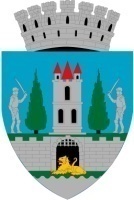 Referat de aprobarela proiectul de hotărâre privind aprobarea actualizării indicatorilor tehnico-economici la obiectivul de investiții: “REABILITARE CLĂDIRE SALA STUDIO ÁCS ALAJOS ȘI MANSARDARE ȊN VOLUMUL EXISTENT”În urma realizării proiectului tehnic s-a constatat necesitatea introducerii unor modificări tehnice asupra Documentaţiei de Avizare a Lucrărilor de Intervenţii în următoarele categorii de lucrări: Arhitectură, Rezistenţă, Instalaţii precum şi în lista de utilaje şi echipamente. Modificările au fost generate pe de o parte de refacerea expertizei tehnice de un expert atestat MC aşa cum a fost solicitat prin adresa nr. 874 /20.05.2021 de către Direcţia Judeţeană pentru Cultură Satu Mare, iar pe de altă parte sunt rezultatul  breviarelor de calcul pe instalaţii realizate în faza de elaborare a Proiectului Tehnic. Modificările sunt absolut necesare pentru îmbunătăţirea proiectului şi realizarea investiţiei şi pentru corelarea cu prevederile normativelor tehnice de proiectare.Ținând seama de prevederile art. 41, art. 44, alin. (1) din Legea nr. 273/2006 privind finanțele publice locale, cu modificările și completările ulterioare, cu referire la cheltuielile de investiții și aprobarea documentațiilor tehnico-economice ale obiectivelor de investiții,Raportat la prevederile art. 129, alin (4), lit. d) din O.U.G. 57/2019 privind Coduladministrativ, cu modificările și completările ulterioare, potrivit cărora consiliul local aprobă, la propunerea primarului, documentațiile tehnico-economice pentru lucrările de investiții,Propun spre dezbatere și aprobare Consiliului Local al municipiului Satu Mare Proiectul de hotărâre privind aprobarea actualizării indicatorilor tehnico-economici la obiectivul de investiții: “REABILITARE CLĂDIRE SALA STUDIO ÁCS ALAJOS ȘI MANSARDARE ȊN VOLUMUL EXISTENT” în forma prezentată de executiv.INIŢIATOR:PRIMARKereskényi Gábor